	COMUNE di   CIVITA D’ANTINO   (L’AQUILA)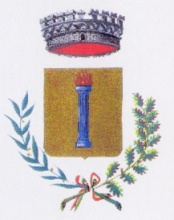 Via Genova, N. 4 -  67050Tel.  0863 978122  fax  0863 978564                                                          P.I. 0021 6390 666e-mail: demografici@comune.civitadantino.aq.itinfo@comune.civitadantino.aq.itinfo@pec.comune.civitadantino.aq.itAl Signor SindacoComune di Civita D'AntinoOggetto: richiesta rilascio/rinnovo tessera libera circolazione anno ____________Il/la sottoscritto/a …………………………………….nato/a a ..…………………. il ...…………….,residente nel Comune di ……………………………..,Via ………………………………….., n. ....., n. tel. ……………………………..,ai sensi della L. R. 44/2005CHIEDEIl rilascio/rinnovo della tessera di libera circolazione sui soli servizi di linea di concessione regionale per l’anno ………A tal fine il /la sottoscritto/a conoscenza del disposto dell’art. 76 del D.P.R. 28 dicembre 2000, n. 445 che testualmente recita:Art. 76 – norme penali:Chiunque rilascia dichiarazioni mendaci, forma atti falsi o ne fa uso nei casi previsti dal presente testo unico è punito ai sensi del codice penale e delle leggi speciale in materia.L’esibizione di un atto contenente dati non più rispondenti a verità equivale ad uso di atto falso.Le dichiarazioni sostitutive rese ai sensi degli articoli 46 (certificazione) e 47 (notorietà) e le dichiarazioni rese per conto delle persone indicate nell’art. 4, comma 2, (impedimento temporaneo) sono considerate come fatte a pubblico ufficiale.Se i reati indicati nei commi 1, 2, e 3 sono commessi per ottenere la nomina ad un pubblico ufficio o l’autorizzazione all’esercizio di una professione o arte, il giudice, nei casi più gravi può applicare l’interdizione temporanea dei pubblici uffici e dalla professione e arte, fermo restando, a norma del disposto dell’art. 75, dello stesso D.P.R. n. 445/2000, nel caso di dichiarazione non veritiera, la decadenza dai benefici eventualmente conseguiti e sotto la propria responsabilità.DICHIARA di essere stato riconosciuto invalido come (barrare con la X le sole caselle interessate):Cieco con residuo visivo fino a 1/10 di entrambi gli occhi;Cieco totale;Grande invalido di guerra, di lavoro e di servizio;Mutilato ed invalido di guerra;Invalido civile con percentuale del 100% per causa di guerra e assimilati;Invalido civile totale per causa di guerra ed assimilati;Inabile;Invalido del lavoro con percentuale di invalidità pari a ………….%.Sordomuto;Minore non deambulante;Invalido e mutilato per servizio – categoria …………%.Di aver percepito nell’anno …………. redditi imponibili per un’ ammontare non superiore a € 15493,71.Di essere residente nel Comune di Civita D'Antino.ALLEGACertificato di invalidità.Copia della dichiarazione dei redditi nel caso in cui l’invalidità’ riconosciuta sia tra l’ 80% e il 99%.Civita D'Antino, lì ……………..                                                                                                        IL DICHIARANTE    ___________________________